ESSA Entitlement Grants:  Supplement Not Supplant Requirements 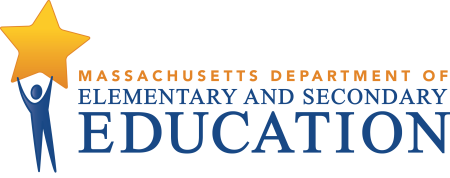 Title I, Part A; Title II, Part A; Title III, Part A and Title IV, Part AWhat is Supplement not Supplant?Generally, federal funds allocated to districts through the Elementary and Secondary Education Act (ESEA), in its current authorization as the Every Student Succeeds Act (ESSA), are supposed to be additive or supplemental to other funds available to schools in the district. ESSA Title funds may not be used to take the place of, or supplant, other funds. Notably, Title programs within ESSA have “supplement not supplant” (SNS) requirements that vary in some respects. The information below is designed to help navigate SNS for each Title program to allow you to use funds flexibly while remaining in compliance. Does this comply?Federal Grant funds must not replace:Federal Grant funds must not replace:Federal Grant funds must not replace:Federal FundsState FundsLocal FundsTitle I, Part ATitle II, Part ATitle III, Part ATitle IV, Part A